Муниципальное образование «Зональненское сельское поселение»Администрация Зональненского сельского поселенияП О С Т А Н О В Л Е Н И Е« 04 » декабря 2020 г.                                                                                                                   № 300 О сносе зеленых насаждений натерритории Зональненского сельского поселенияРассмотрев заявление № 01-37-1089 от 17.11.2020г. Черных Марии Николаевны о согласовании сноса зеленых насаждений, руководствуясь Федеральным Законом от 06.10.2003 № 131-ФЗ «Об общих принципах организации местного самоуправления», Уставом муниципального образования «Зональненское сельское поселение» Томского района Томской области, постановлением Администрации Зональненского сельского поселения от 20 октября 2015г. № 457 об утверждении Административного регламента по предоставлению муниципальной услуги «Выдача разрешений на подрезку, вырубку (снос), посадку зеленых насаждений на территории муниципального образования «Зональненское сельское поселение»,ПОСТАНОВЛЯЮ:1. Разрешить Черных Марии Николаевне произвести вырубку зеленых насаждений, согласно Акту обследования от 24.11.2020г. По окончании работ по сносу зеленых насаждений осуществить уборку соответствующей территории от частей вырубленных (снесенных) зеленых насаждений и их утилизацию.2. Управляющему делами Администрации Зональненского сельского поселения опубликовать настоящее Постановление на официальном сайте муниципального образования «Зональненское сельское поселение» в сети Интернет.Глава поселения(Глава Администрации)                                                                                               Е.А. КоноваловаИсполнительИ. Г. Трифоноваzemlya@admzsp.ru922-145 В дело 01-03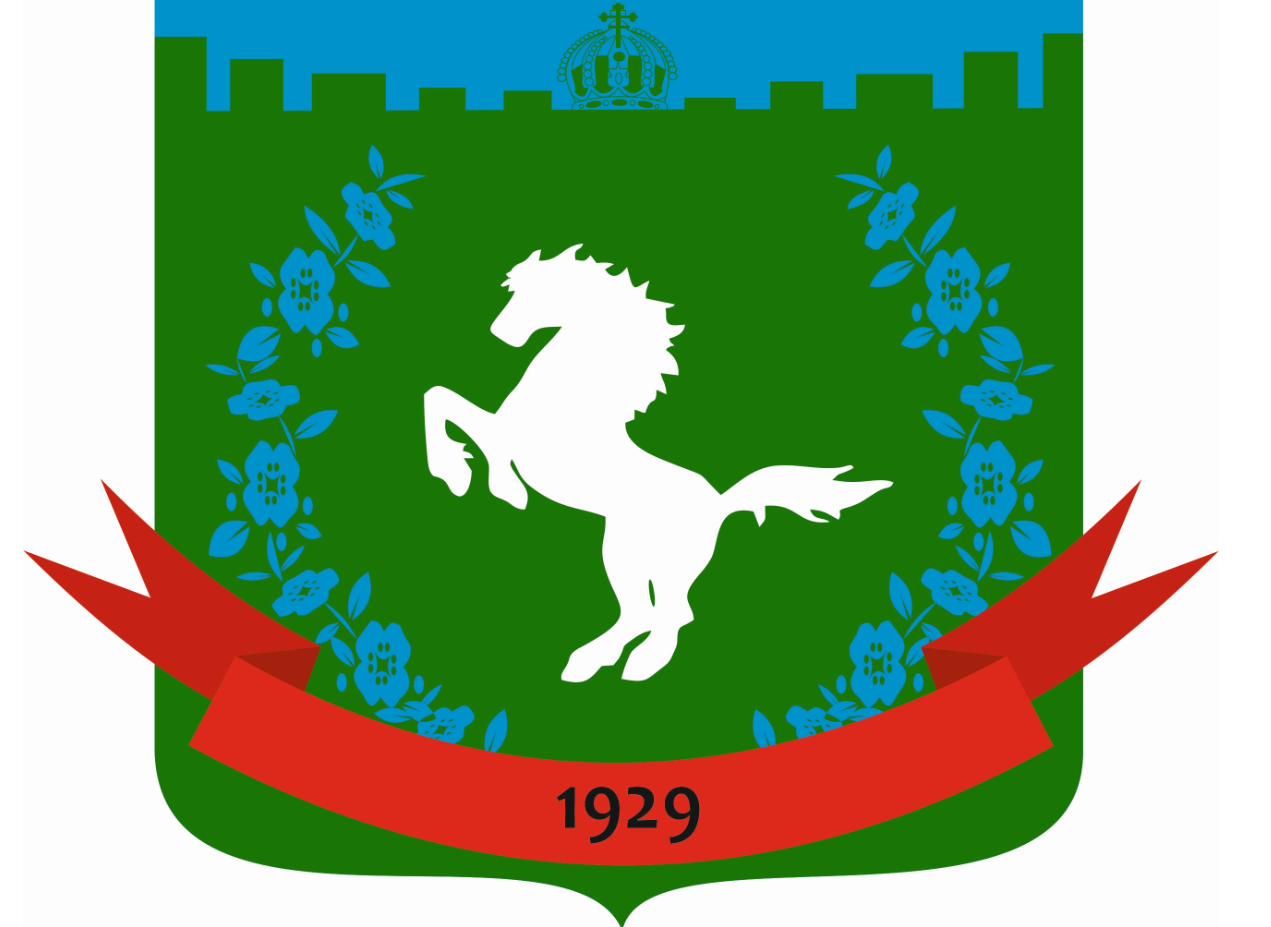 